ПРАВИТЕЛЬСТВО РОССИЙСКОЙ ФЕДЕРАЦИИПОСТАНОВЛЕНИЕот 25 декабря 2007 г. N 930ОБ УТВЕРЖДЕНИИ ОБЩИХ ТРЕБОВАНИЙК СТРОИТЕЛЬСТВУ, РЕКОНСТРУКЦИИ, ОБОРУДОВАНИЮИ ТЕХНИЧЕСКОМУ ОСНАЩЕНИЮ ЗДАНИЙ, ПОМЕЩЕНИЙ И СООРУЖЕНИЙ,НЕОБХОДИМЫХ ДЛЯ ОРГАНИЗАЦИИ ПОГРАНИЧНОГО, ТАМОЖЕННОГОИ ИНЫХ ВИДОВ КОНТРОЛЯ, ОСУЩЕСТВЛЯЕМОГО В ПУНКТАХПРОПУСКА ЧЕРЕЗ ГОСУДАРСТВЕННУЮ ГРАНИЦУРОССИЙСКОЙ ФЕДЕРАЦИИВ соответствии со статьей 12 Закона Российской Федерации "О государственной границе Российской Федерации" Правительство Российской Федерации постановляет:1. Утвердить прилагаемые общие требования к строительству, реконструкции, оборудованию и техническому оснащению зданий, помещений и сооружений, необходимые для организации пограничного, таможенного и иных видов контроля, осуществляемого в пунктах пропуска через государственную границу Российской Федерации.2. Федеральной службе безопасности Российской Федерации, Министерству здравоохранения Российской Федерации, Министерству сельского хозяйства Российской Федерации, Министерству транспорта Российской Федерации, Федеральной таможенной службе по согласованию с Федеральным агентством по обустройству государственной границы Российской Федерации в 3-месячный срок утвердить типовые требования к оборудованию и техническому оснащению зданий, помещений и сооружений, необходимые для организации пограничного, таможенного и иных видов контроля, осуществляемого в пунктах пропуска через государственную границу Российской Федерации, с учетом видов международного сообщения.(в ред. Постановления Правительства РФ от 04.09.2012 N 882)Председатель ПравительстваРоссийской ФедерацииВ.ЗУБКОВУтвержденыПостановлением ПравительстваРоссийской Федерацииот 25 декабря 2007 г. N 930ОБЩИЕ ТРЕБОВАНИЯК СТРОИТЕЛЬСТВУ, РЕКОНСТРУКЦИИ, ОБОРУДОВАНИЮИ ТЕХНИЧЕСКОМУ ОСНАЩЕНИЮ ЗДАНИЙ, ПОМЕЩЕНИЙ И СООРУЖЕНИЙ,НЕОБХОДИМЫЕ ДЛЯ ОРГАНИЗАЦИИ ПОГРАНИЧНОГО, ТАМОЖЕННОГОИ ИНЫХ ВИДОВ КОНТРОЛЯ, ОСУЩЕСТВЛЯЕМОГО В ПУНКТАХПРОПУСКА ЧЕРЕЗ ГОСУДАРСТВЕННУЮ ГРАНИЦУРОССИЙСКОЙ ФЕДЕРАЦИИ1. Строительство и реконструкция зданий, помещений и сооружений, установка модульных (мобильных) комплексов в пунктах пропуска через государственную границу Российской Федерации (далее - пункты пропуска) осуществляются в соответствии с законодательством Российской Федерации о градостроительной деятельности.(п. 1 в ред. Постановления Правительства РФ от 11.12.2019 N 1637)2. При осуществлении работ по строительству и реконструкции зданий, помещений и сооружений, установке модульных (мобильных) комплексов в пунктах пропуска обеспечивается сохранность существующих сооружений, подземных инженерно-технических коммуникаций, находящихся на участке строительства и не подлежащих реконструкции и сносу, а также принимаются меры по обеспечению в существующих объемах пропускной способности железнодорожной, автомобильной станции, вокзала, морского, речного (озерного) порта, аэропорта, военного аэродрома, в пределах которых установлен пункт пропуска.(п. 2 в ред. Постановления Правительства РФ от 11.12.2019 N 1637)3. Строительство и реконструкция зданий, помещений и сооружений, установка модульных (мобильных) комплексов в пунктах пропуска осуществляются с учетом специализации и классификации пунктов пропуска, планируемой пропускной способности, а также с учетом расчетной штатной численности создаваемых в пункте пропуска подразделений органов пограничного, таможенного и иных видов контроля.(п. 3 в ред. Постановления Правительства РФ от 11.12.2019 N 1637)4. В задании на подготовку проектной документации на строительство либо реконструкцию зданий, помещений и сооружений, установку модульных (мобильных) комплексов предусматриваются:(в ред. Постановления Правительства РФ от 11.12.2019 N 1637)а) служебные помещения (комнаты) или места для размещения сотрудников подразделений органов пограничного, таможенного и иных видов контроля;б) помещения бытового назначения (для приема пищи, отдыха, личной гигиены и иных целей);в) помещения, площадки и эстакады для осуществления пограничного, таможенного и иных видов контроля лиц, транспортных средств, грузов, товаров и животных, в том числе оснащенные оборудованием для погрузочно-разгрузочных работ;г) складские помещения, в том числе оборудованные холодильными камерами, и площадки;д) специальные помещения и сооружения (лаборатории, помещения для служебных собак, комнаты для хранения оружия и специальных средств защиты, изоляторы для временного содержания больного с подозрением на инфекционное заболевание и санитарные площадки для проведения противоэпидемических мероприятий, печи для термического уничтожения конфиската, трупов мелких животных, пищевых и других отходов, перевозимых пассажирами или обнаруженных в транспортных средствах, и т.п.);е) дезинфекционно-промывочные блоки для ветеринарно-санитарной обработки транспорта;ж) автодорожные подходы к пунктам пропуска, участки автомобильных дорог и площадки отстоя транспорта непосредственно в пунктах пропуска (с учетом проектных решений сопредельных государств);з) места, а также количество устанавливаемого оборудования и технических средств.5. Территория пункта пропуска должна быть ограждена или обозначена, а также должна иметь при необходимости разметку, дорожные знаки и светофоры, другое технологическое оборудование, достаточное освещение.Служебные помещения (комнаты) или места для размещения сотрудников подразделений органов пограничного, таможенного и иных видов контроля, а также помещения бытового назначения выделяются в отдельные блоки.Для исключения несанкционированного доступа в служебные и специальные помещения пункта пропуска и соблюдения пропускного режима отдельный вход в эти помещения оборудуется местом пропуска сотрудников подразделений органов пограничного, таможенного и иных видов контроля и посетителей.6. При оборудовании и техническом оснащении учитываются:а) специализация и классификация пункта пропуска, его месторасположение, степень уязвимости, характер окружающей местности и принятая концепция (способ) охраны;б) требования, предъявляемые органами пограничного, таможенного и иных видов контроля к работе оборудования и технических средств;в) место установки оборудования и технических средств;г) возможность эксплуатации межведомственной информационной системы в пунктах пропуска;д) площадь территории (акватории) пункта пропуска и расположение зданий, помещений, сооружений и других объектов в пределах пункта пропуска;е) освещенность зданий, помещений и сооружений в пункте пропуска в различное время суток;ж) климатические условия;з) необходимость обеспечения электромагнитной совместимости оборудования и технических средств, а также обеспечения их защиты от действия вибрации и механических ударов;и) необходимость обеспечения экологических и медико-биологических условий для работы персонала, эксплуатирующего оборудование и технические средства.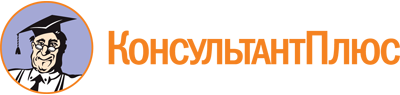 Постановление Правительства РФ от 25.12.2007 N 930
(ред. от 11.12.2019)
"Об утверждении общих требований к строительству, реконструкции, оборудованию и техническому оснащению зданий, помещений и сооружений, необходимых для организации пограничного, таможенного и иных видов контроля, осуществляемого в пунктах пропуска через государственную границу Российской Федерации"Документ предоставлен КонсультантПлюс

www.consultant.ru

Дата сохранения: 28.01.2021
 Список изменяющих документов(в ред. Постановлений Правительства РФ от 04.09.2012 N 882,от 11.12.2019 N 1637)Список изменяющих документов(в ред. Постановления Правительства РФ от 11.12.2019 N 1637)